ТЕРРИТОРИАЛЬНАЯ ИЗБИРАТЕЛЬНАЯ КОМИССИЯТЕУЧЕЖСКОГО РА	ЙОНАПОСТАНОВЛЕНИЕа. ПонежукайО работе территориальной избирательной комиссии Теучежского района при подготовки и проведения выборов депутатов представительного органа муниципальных образований Тлюстенхабльское городское поселение,  Ассоколайское сельское поселение, Вочепшийское сельское поселение, Габукайское сельское поселение, Понежукайское сельское поселение, Пчегатлукайское сельское поселение Теучежского района,назначенных на 19 сентября 2021 годаВ связи с необходимостью обеспечения деятельности территориальной избирательной комиссии Теучежского района в период подготовки и проведения выборов депутатов представительного органа муниципальных образований Тлюстенхабльское городское поселение,  Ассоколайское сельское поселение, Вочепшийское сельское поселение, Габукайское сельское поселение, Понежукайское сельское поселение, Пчегатлукайское сельское поселение Теучежского района, назначенных на 19 сентября 2021 года, в соответствии с п.2 ст.20 Федерального закона от 12 июня 2002 года №67-ФЗ «Об основных гарантиях избирательных прав и права на участие в референдуме граждан Российской Федерации» территориальная избирательная комиссия Теучежского района  п о с т а н о в л я е т:1. Утвердить график работы членов территориальной избирательной комиссии Теучежского района с правом решающего голоса с 15 июля по 21 сентября 2021 года без выходных дней (график прилагается).2. Производить оплату труда в соответствии постановлением ЦИК России от 22.06.2016 г. № 13/104-7 «О размерах и порядке выплаты компенсации и дополнительной оплаты труда (вознаграждения) членам избирательных комиссий с правом решающего голоса, работникам аппаратов избирательных комиссий, а также выплат гражданам, привлекаемым к работе в комиссиях, в период подготовки и проведения выборов депутатов Государственной Думы Федерального Собрания Российской Федерации восьмого созыва», а также постановлением Центральной избирательной комиссии Республики Адыгея от 23.06.2021 г. № 101/428-7 «О размерах и порядке выплаты компенсации и дополнительной оплаты труда (вознаграждения) членам избирательных комиссий с правом решающего голоса, работникам аппарата Центральной избирательной комиссии Республики Адыгея, а также выплат гражданам, привлекаемым к работе в комиссиях, в период подготовки и проведения выборов депутатов Государственного Совета – Хасэ Республики Адыгея седьмого созыва».2 июля 2021 года№  Председатель территориальнойизбирательной комиссииТеучежского района                                   К.Н. БлягозСекретарь территориальнойизбирательной комиссииТеучежского районаС.А. Керашева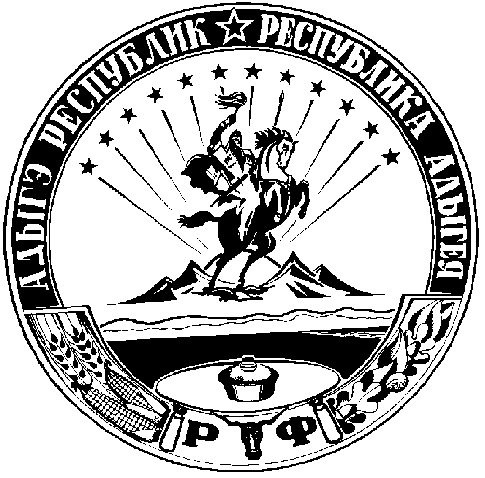 